Reši učni list. VAJE ZA UTRJEVANJE Odgovori na kratko.Kako pravimo vedi o preteklosti človeštva? ____________________________Kako se je imenovala dolga doba prazgodovine, ki je bila pred dobo kovin. ____________________________________Vsako razlago na levi strani  poveži z ustreznim pojmom na desni. Dva pojma sta odveč. Zapiši dobe kovin po vrsti, kot so si sledile.________________________________________________________________________________________________________________________________________________________________________Zapiši z eno besedo.Najstarejše orodje, ki je služilo tudi kot orožje - ______________________________Jezik, ki so ga uvajali Rimljani - __________________________________________Naziv plemiškega  dečka, ki je s sedmimi leti šel na kak tuj grad - _______________5. Oštevilči  dogodke tako, kot so si sledili.  Preberi besedilo in reši naloge v zvezi z njim. Odgovori na vprašanja. Odgovarjaj na kratko.V katero obdobje zgodovine bi umestil  dogodek v besedilu? ___________________Kako pravimo prebivalcev omenjenega naselja? ___________________________Kje je bilo takšno naselje na naših tleh? __________________________________Katera arheološka najdba je od tu? ______________________________________Katero kovino so v tem času pridobivali? _________________________________S čim so se prebivalci prevažali po močvirju? ______________________________Obkroži sličico, ki prikazuje omenjeno naselje. MOZAIKobdobje človeške zgodovine, ki je trajalo do prihoda Rimljanov na naše ozemljeARHEOLOGveda, ki raziskuje življenje ljudi v najstarejših časih na podlagi izkopaninPRAZGODOVINAustanova, kjer zbirajo, urejajo in hranijo arheološke najdbeOPRODAstrokovnjak, ki na osnovi izkopanin preučuje življenje in kulturo starih dobARHEOLOGIJAMUZEJUporaba prenosnih računalnikovPOJAV POKONČNEGA ČLOVEKAKristusovo rojstvoZAČETEK UPORABE OGNJAToplo pomladansko sonce je privabilo pred koče na mostišče tudi matere z manjšimi otroki. Deklico, ki še ni dopolnila šest polnih lun, je mama skrbno odela z bobrovo kožo. Potem pa jo je klicalo delo. Morala bo pravočasno pripraviti somovo meso. Njen mož je s skupino mladcev popravljal mostišče, ki ga je poškodoval zimski žled. Kmalu se bo vrnil. 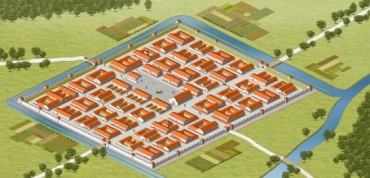 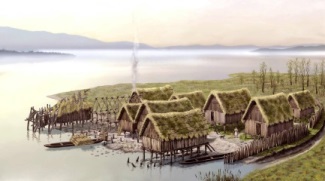 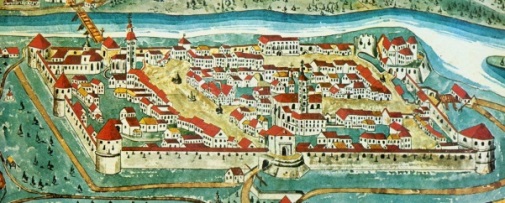 